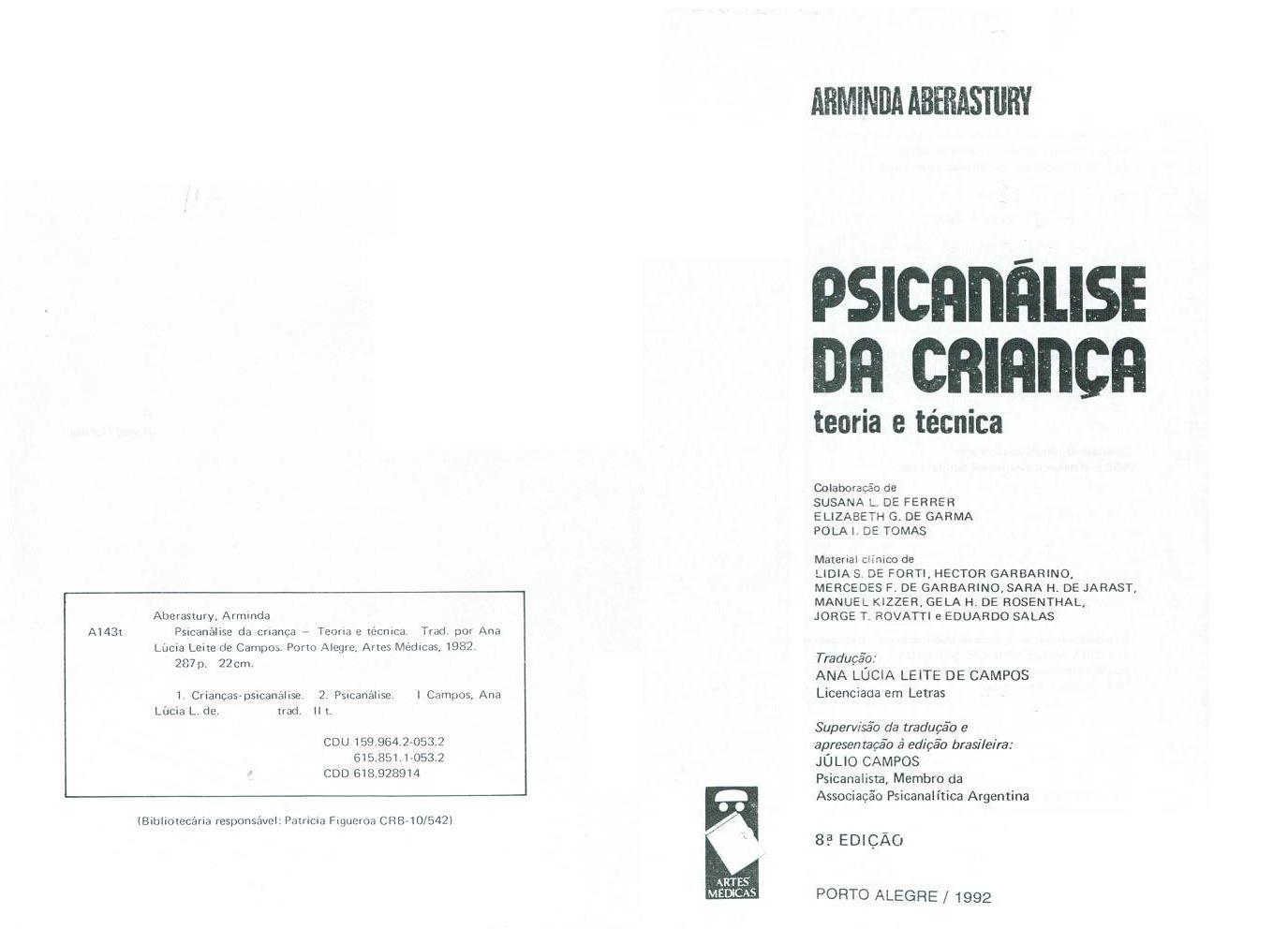 ´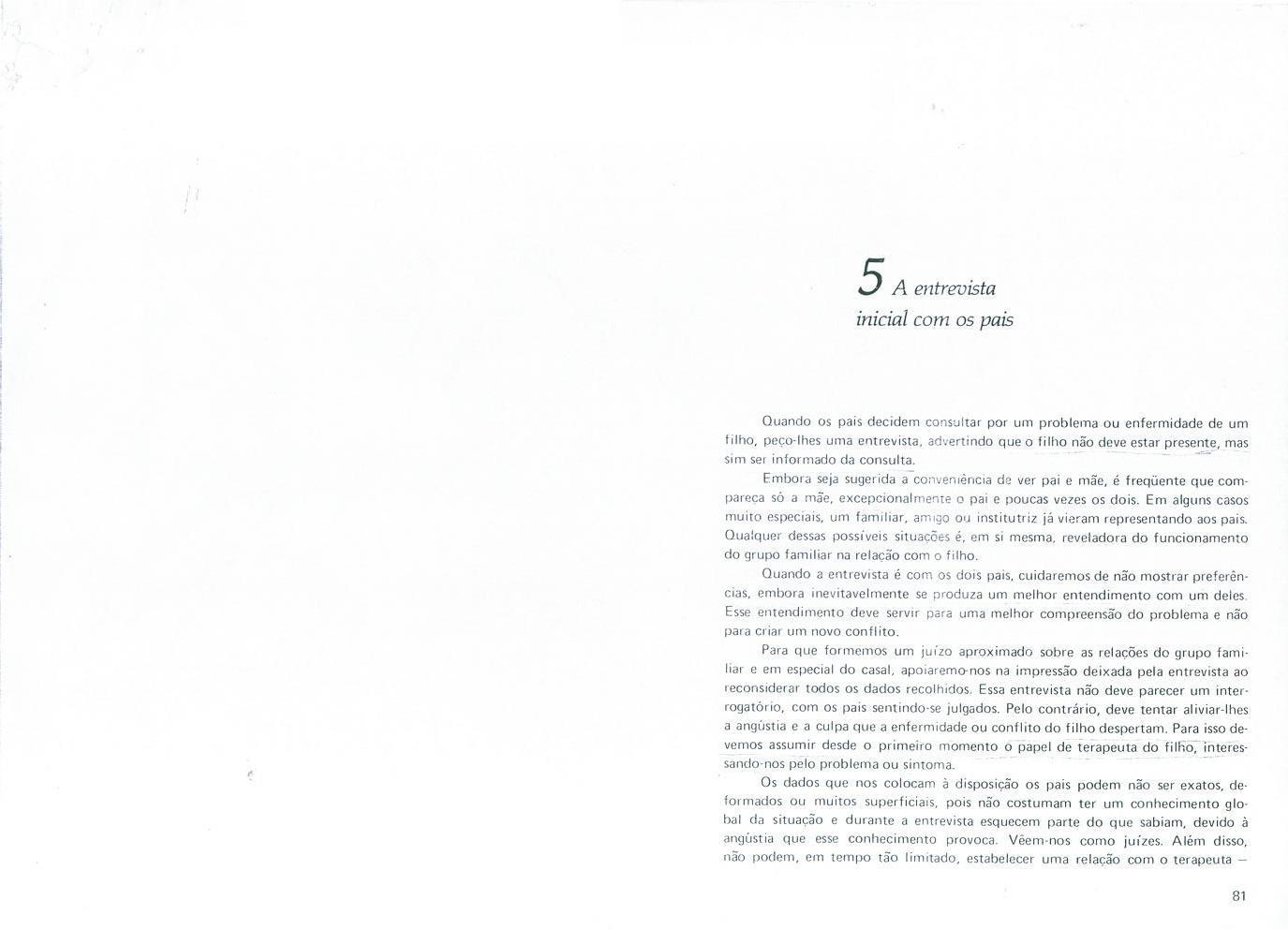 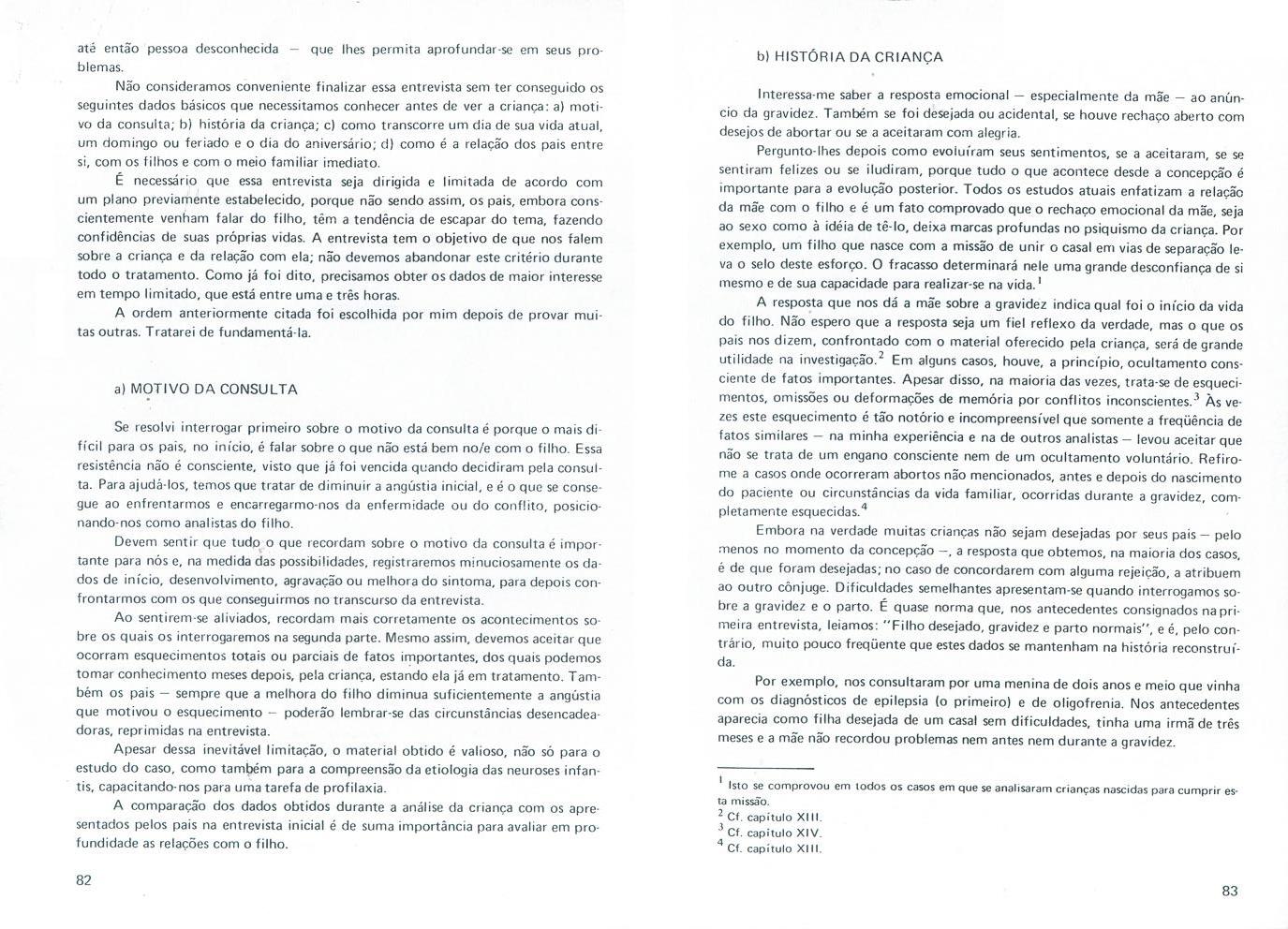 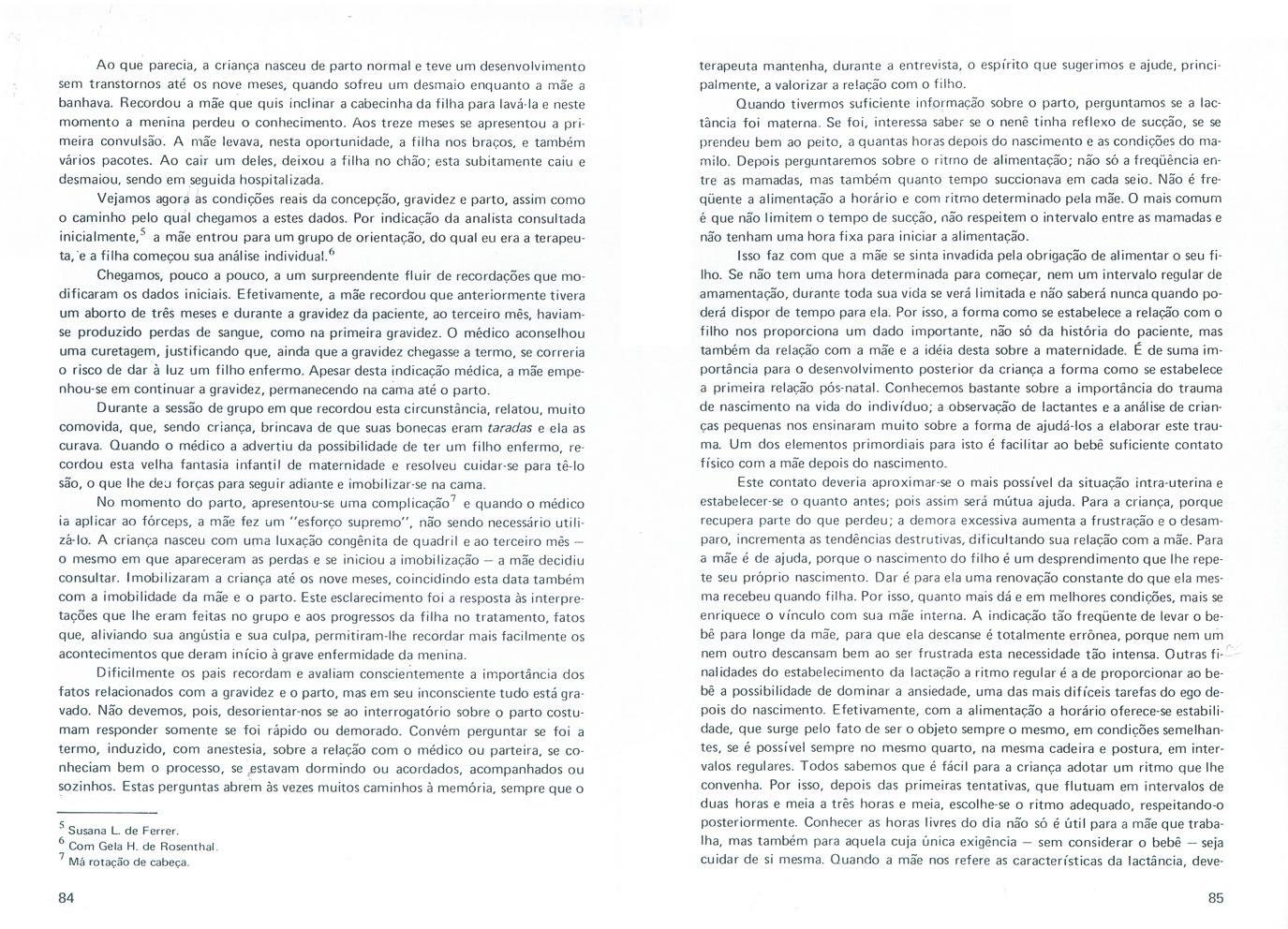 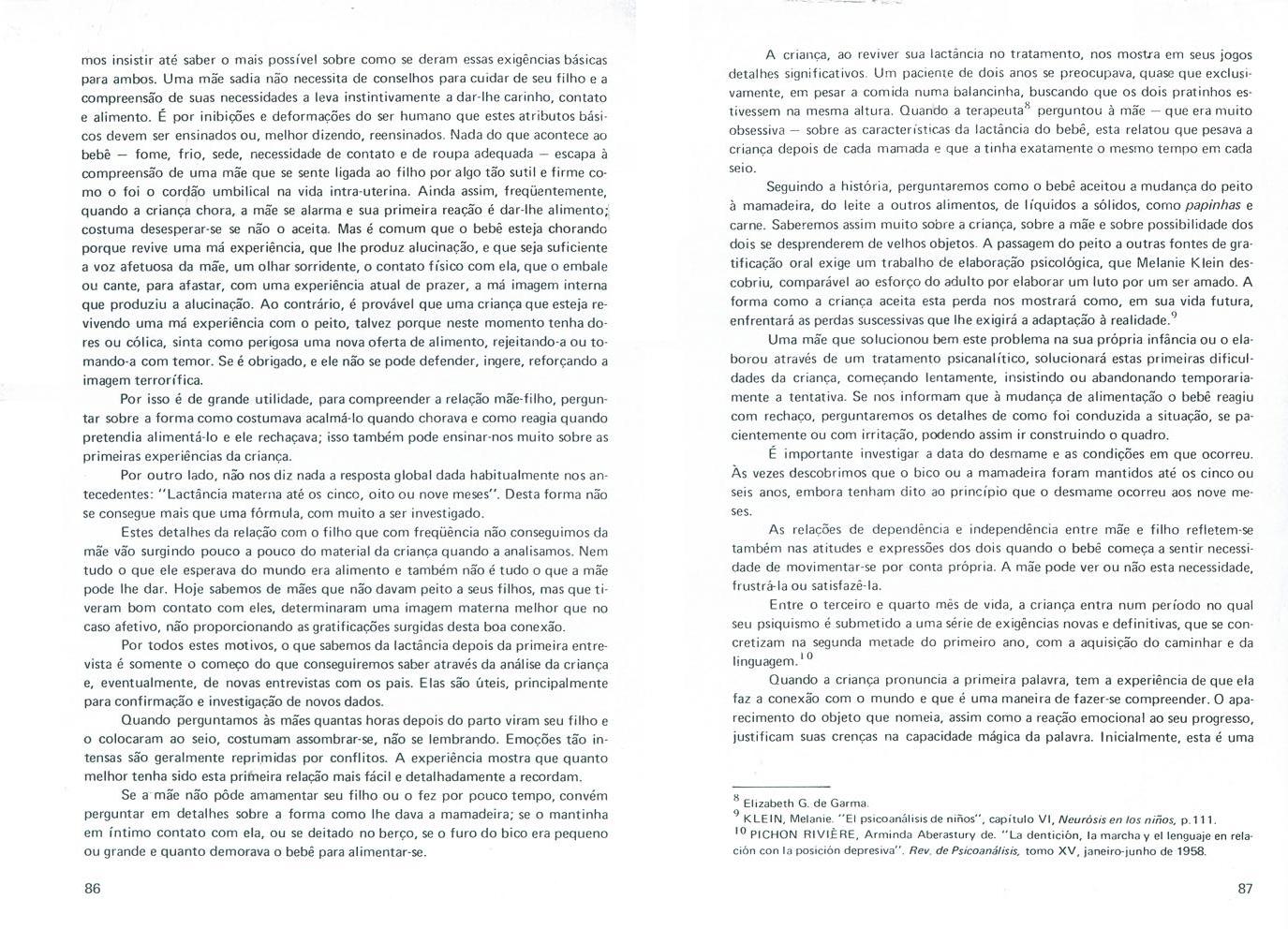 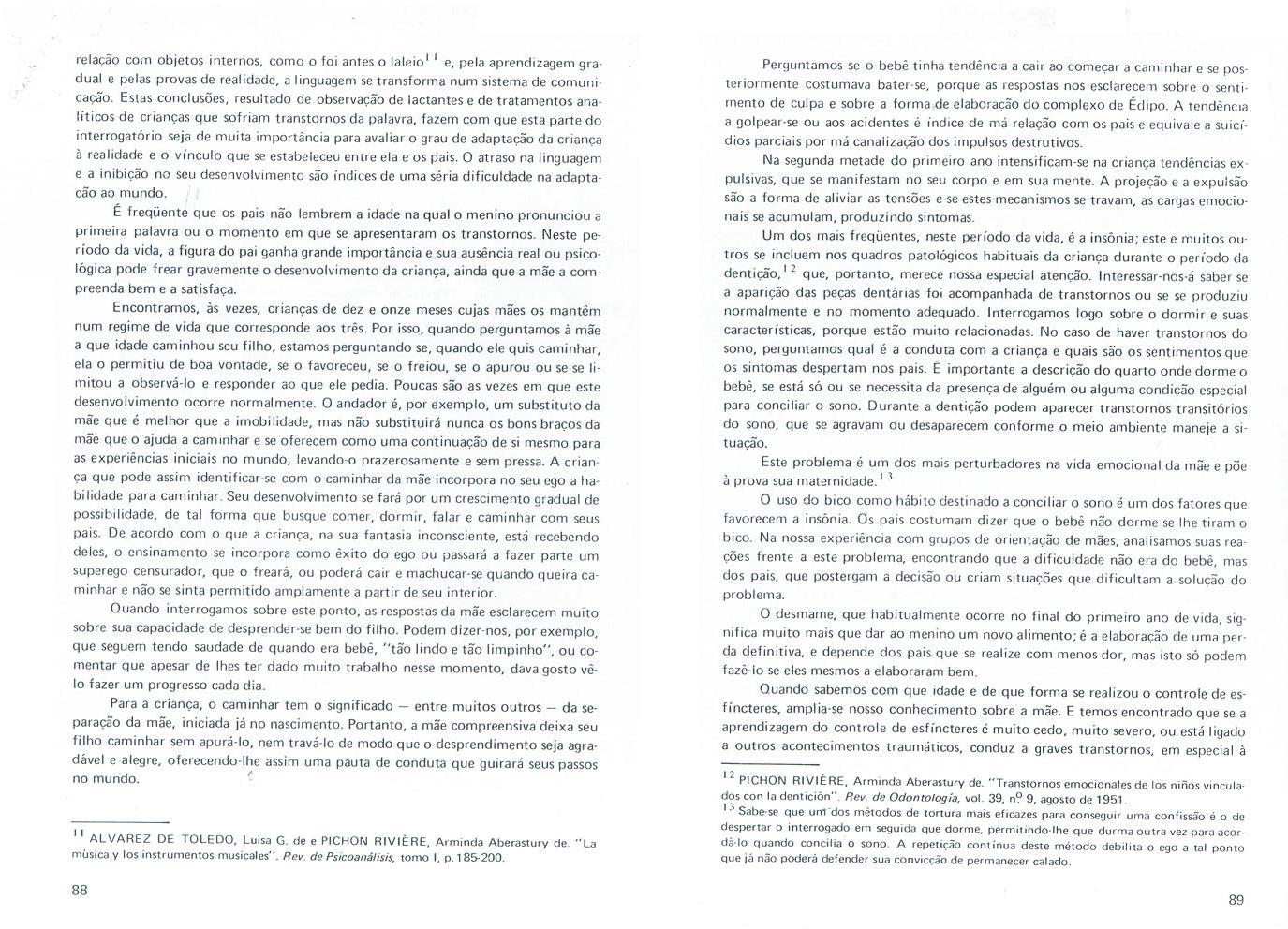 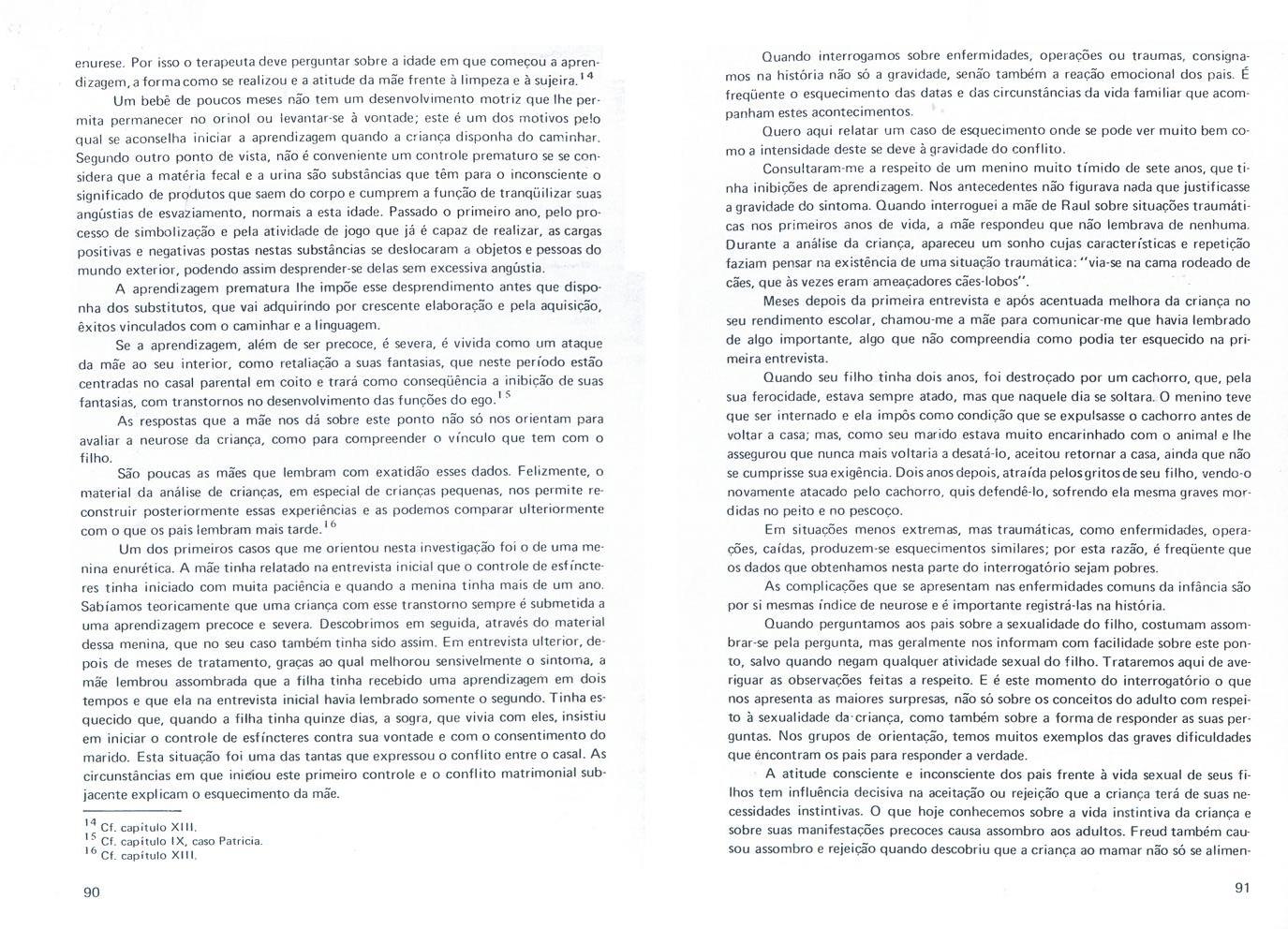 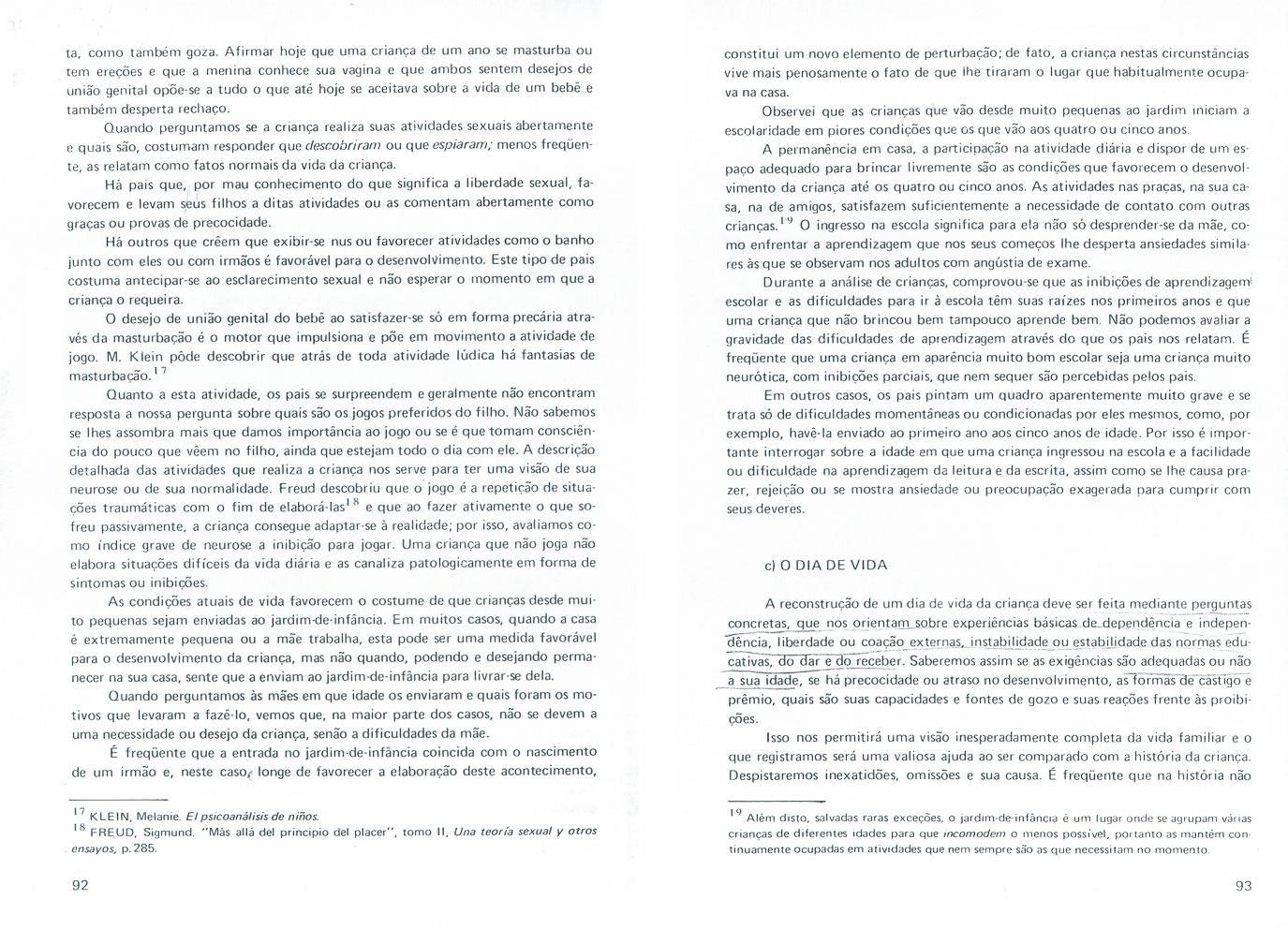 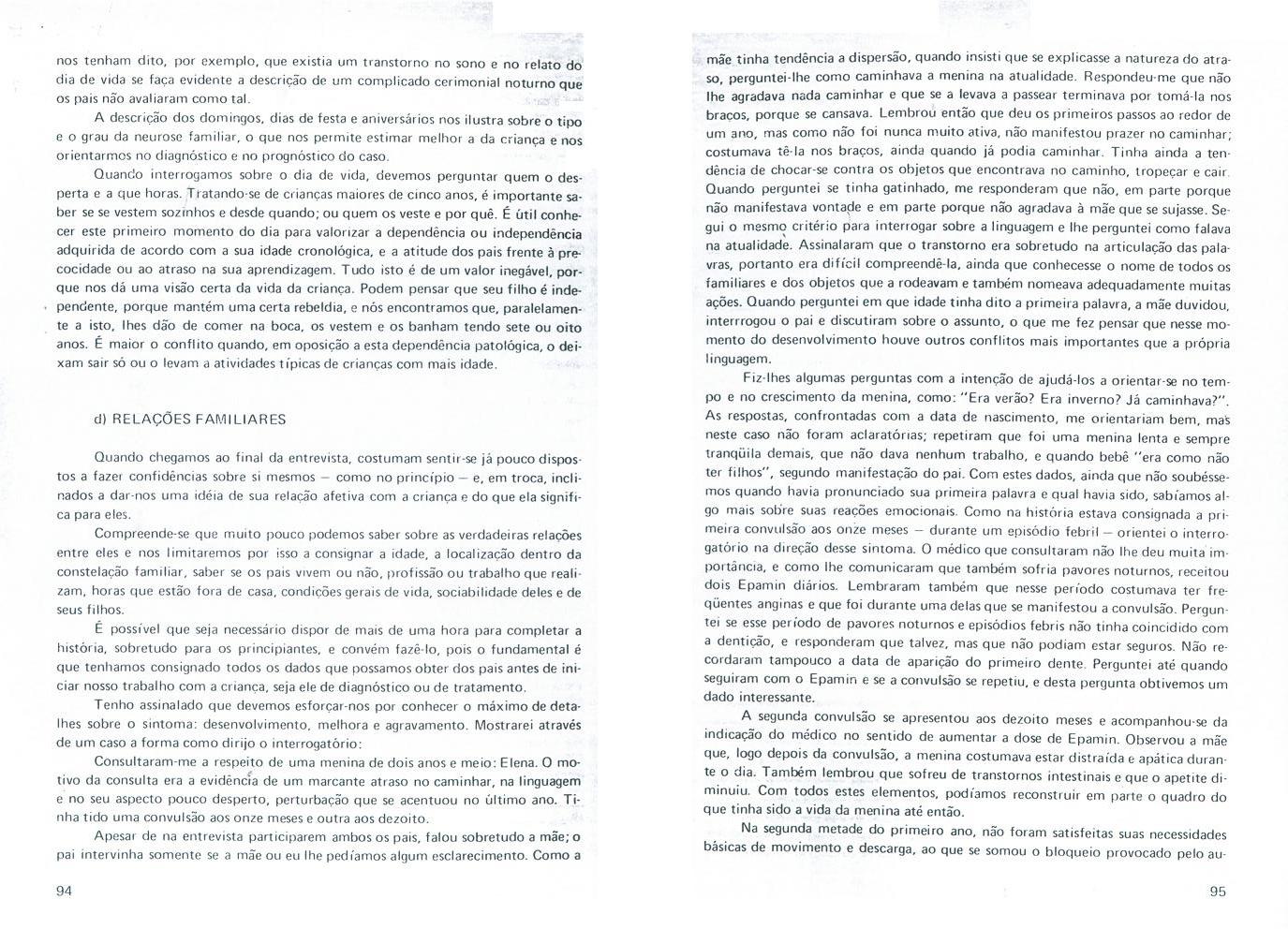 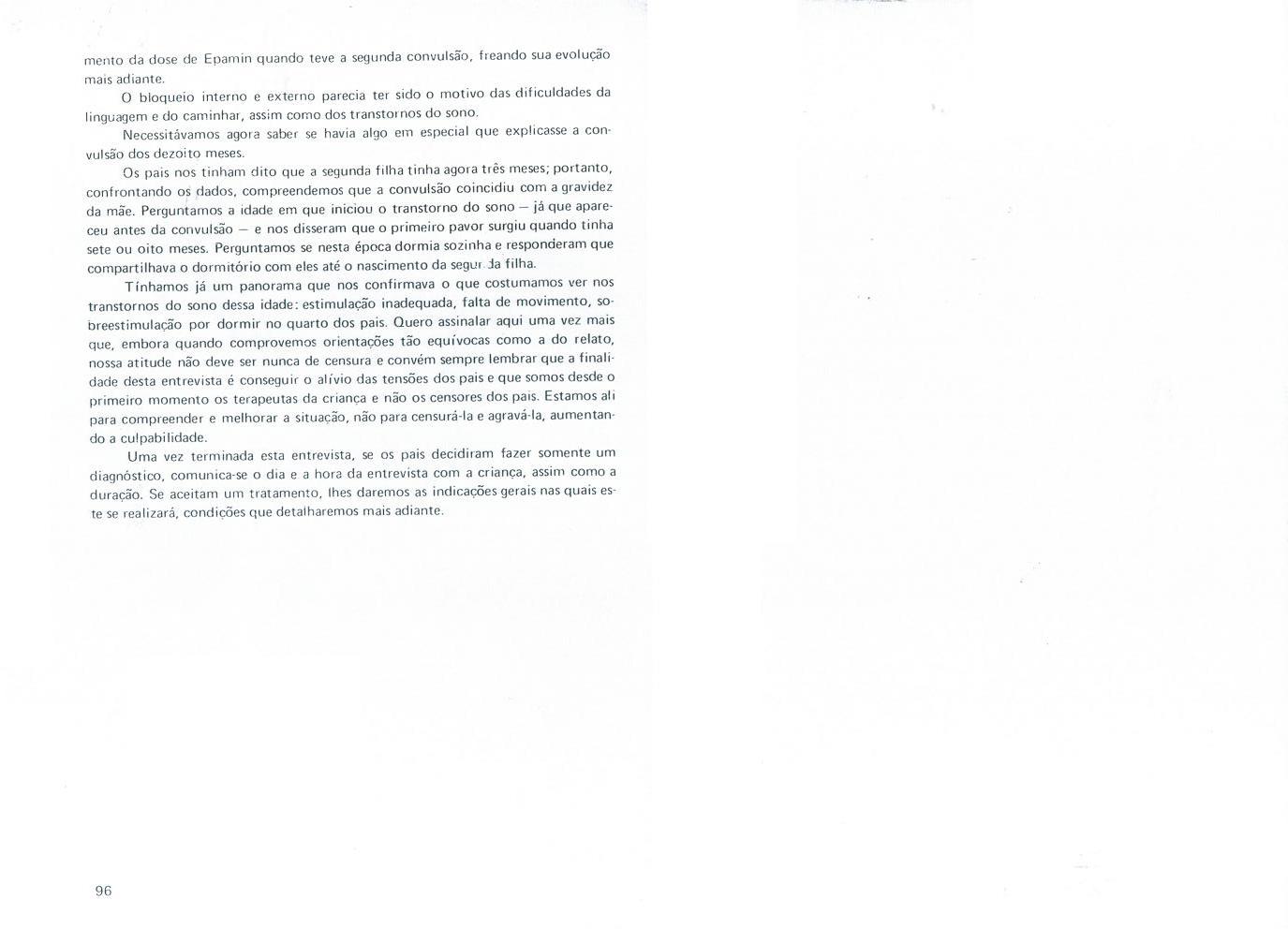 